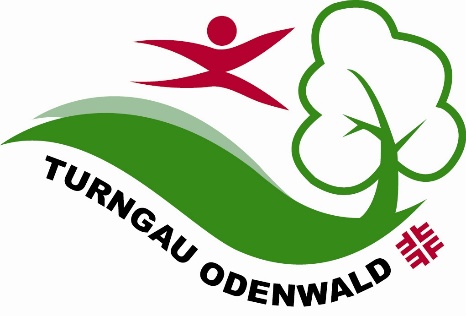 TURNGAU ODENWALD IM HESSISCHEN TURNVERBAND E.V.Turngau Odenwald, Oberhöchster Str. 43, 64379 Höchst			Übungsleiter - Assistentenausbildung 2024Meldebogen ÜL- Assistentenausbildung 2024Bitte bis 02. August 2024 zurücksenden an: Turngau Odenwald e.V., Geschäftsstelle, Tannenweg 6, 64354 Reinheim, E-Mail: geschaeftsstelle@turngau-odenwald.deAnsprechpartner:	Name:	 	.........................................................			Straße:		.........................................................			PLZ, Ort:	.........................................................			Tel.:		.................................................................................................				...........................................................................Ort, Datum 			Vereinsstempel		Vereinsvertreter			Zur ÜL-Assistenten-Ausbildung muss frühzeitig vor Lehrgangsbeginn gemeldet werden.Meldungen werden in der Reihenfolge des Eingangs berücksichtigt und dem Teilnehmer bestätigt.Bitte aufgrund der neuen Ausbildungsordnung die Sportart(en) angeben in welcher der/ die Assistent/in eingesetzt sein wird, da aufgrund dieser die Fachmodultage geplant werden.Name, Vorname, Sportart(en)AnschriftGeburtsdatumTelefon und E-Mail